CALENDRIER SCOLAIRE 2021-2022PÉRIODES et TRIMESTRESPONTS et JOURS FÉRIÉSRECUPERATION DU PONT DU 11 NOVEMBRE 2021RENCONTRES PARENTS/ PROFESSEURS
- 1er trimestre : Pensionnaires : vendredi 19 novembre 2021 à partir de 13h30.
  1er trimestre : Demi-pensionnaires : vendredi 26 novembre 2021 à partir de 13h30.
- 2ème trimestre : Demi-pensionnaires et Pensionnaires : vendredi 11 mars 2022 à partir de 13h30.VOYAGES 2021/2022- Pour les Primaires et les Collégiens : dates à préciser en fonction des conditions sanitaires.- NEW-YORK : du jeudi 03 au 10 février 2022, à confirmer en fonction des conditions sanitaires.ACTIONS DE PREVENTION SANTE- du 17 janvier au 04 février 2022.- du 14 mars au 01 avril 2022.BREVETS BLANCSN°1 : lundi 06 (Maths/Français) et mardi 07 (Histoire-géo/Sciences) décembre 2021.N°2 : mercredi 13(Histoire-géo, jeudi 14(Maths/Français)et vendredi 15(Sciences)avril 2022.STAGES DES Troisièmes3èmes Prépa pro : du 18au22 octobre2021 et du 29 novembreau03 décembre 2021.3èmes et3èmes Prépa pro : 14 au 18 février 2022.ORAL DNBdesTroisièmesJeudi09/06/2022.
COMPOSITIONS TRIMESTRIELLES desSECONDESN°1 : semaines49 et 50 de décembre 2021 (Français/Langues/Histoire-géo) etsemaines 1 et 2de janvier 2022 (Maths/SVT/Physique-Chimie).• N°2 : semaines 10 et 11 de mars 2022 (Français/Langues/Histoire-géo) etsemaines 15 et 16 d’avril 2022 (Maths/SVT/Physique-Chimie).BACS BLANCS des PREMIERES et terminales générales et technologiquesPour les Premières :- N°1 : ECRITS:le 13 (Français)décembre2021,- N°2 : ECRITS:le24 (EDS abandonné/Français)mai 2022.ORAUX : Dates à déterminer avec les professeursPour les Terminales :- N°1 : ECRITS: les 07 (Philo), 09 (EDS1/Eco-droit), 13 (EDS2/Philo) et 14 (EDS3/Management) décembre 2021,- N°2 : ECRITS: les 15 (Term.G : EDS1 et Term STMG : Eco-droit), 16(Term.G : EDS2), 17(Term.G : EDS3 et Term STMG : Management) février 2022,- N°3 : ECRIT et ORAL: du 18 au 20 mai (Grand Oral) et le 19 (Philo) mai 2022.BAC BLANC DES PRODu 19 au21avril 2022.SEMESTRES ETPÉRIODESBAC PROSemestre 1 : du 01/09/2021 au 21/01/2022 : Période 1 :du 01/09/2021 au 15/10/2021,Période 2 : 18/10/2021au 21/01/2022.Semestre 2 : du 24/01/2022 à la fin des cours :Période 3 : du 24/01/2022 au 18/03/2022,
Période 4 : du 21/03/2022 à la fin des cours.StagesBac pro- Terminale Bac pro : du 22/11 au 18/12/2021 et du 07/03 au 02/04/2022.- 1ère Bac pro :du 22/11 au 18/12/2021et du 30/05 au 25/06/2022.- 2de Bac pro : du 29/11 au 18/12/2021 et 06/06 au 25/06/2022.Journée portes ouvertesSamedi 12/03/2022.Ce document vaut pour informations, des modifications pourront être apportées, à ce calendrier, en cours d’année.CALENDRIERInstitution ND de GARAISONRentrée des enseignantsMardi 31 août 2021Rentrée des élèves(Ecole-Collège-Lycées)A partir du mardi 31 août 2021 : Voir annexes pour plus de précisionsVacances de TOUSSAINTVendredi 22 octobre 2021 (12h05) auLundi 08 novembre 2021 (9h35)Vacances de NOËLVendredi 17 décembre 2021 (12h05) auLundi 03 janvier 2022 (9h35)Vacances d’HIVERVendredi 18 février 2022 (12h05) auLundi 07 mars 2022 (9h35)Vacances de PRINTEMPSVendredi 22 avril 2022 (12h05) auLundi 09 mai 2022 (9h35)Vacances d’EtéEn fonction des examensPériodesTrimestresP1 : du 01/09/2021 au 08/10/2021T1 : du 01/09/2021au 26/11/2021P2 : du 11/10/2021 au 26/11/ 2021T1 : du 01/09/2021au 26/11/2021P3 : du 29/11/2021 au 14/01/2022T2 : du 29/11/2021au 18/02/2022P4 : du 17/01/2022 au 18/02/2022T2 : du 29/11/2021au 18/02/2022P5 : du 07/03/2022 au 08/04/2022T3 : du 07/03/2022 à début juin selon examens P6 : du 11/04/2022 au 08/06/2022T3 : du 07/03/2022 à début juin selon examens 11 NOVEMBRE 2021Du mercredi 10 (15h50) au lundi 15 novembre 2021 (9h35)PÂQUES 2022Du vendredi 15 avril (12h05) au mardi 19 avril 2022 (9h35)PONT DE L’ASCENSION 2022 Du mercredi 25 mai (12h05) au lundi30 mai 2022 (9h35)PENTECÔTE 2022Du vendredi 03 juin(12h05) au mardi07juin 2022 (9h35)Cours du vendredi matin 12/11/21 (Semaine Impaire)Récupérés leMercredi après-midi 10/11/2021Fin des cours : 15h50 Départ des élèves : 16h00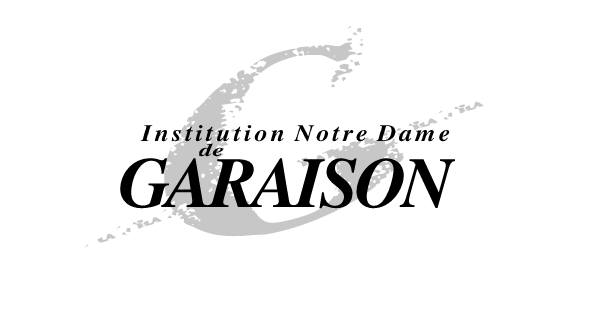 